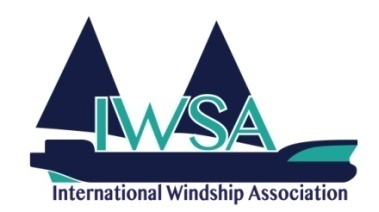 ---PRESS RELEASE---WINDS OF CHANGE GATHERING SPEED AT THE 2015 SHIP EFFICIENCY AWARDSINTERNATIONAL WINDSHIP ASSOCIATION and MEMBERS Finalists in 3 Categories for the Ship Efficiency AwardsIWSA is ‘Initiative of the Year’ Award finalist IWSA Member ‘Norsepower’ finalist in two categories – ‘Energy Efficiency’ and ‘One to Watch’ Awards along with ship designer DeltamarinThe shipping industry is increasingly convinced that wind power is a renewable energy source with a viable future within various sectors of the global shipping fleet. As we move in to a volatile future the sector has become accustomed to the idea that a heterogeneous fleet is going to require multiple technology solutions in order to create resilience and cost certainty. Wind is a free, infinitely available source of power. It delivers energy security, cost certainty and ensures owners whose ships have wind propulsion solutions are beyond compliance. Technologies for harnessing the wind at sea have been developed over 1000s of years. IWSA members are incorporating the very latest research, design, materials and developments to make 21st century solutions for multiple niche sectors of the global shipping fleet. IWSA is a collaborative organisation and relies on the support of its members. Gavin Allwright, IWSA Secretary said: “Individuals representing competing businesses have been extraordinary in putting their own business challenges aside to work together for the good of the wider industry.”Wind power is represented in 3 different categories at this year’s Ship Efficiency Awards 2015, hosted with Lloyd’s Register and organised by Fathom which has returned for the second year to showcase an international range of individuals and companies making a significant contribution and commitment to streamlining operations and shaping the future of a greener, leaner more efficient industry.  As Norsepower CEO Tuomas Riski states: “we are delighted to be selected as finalists, especially as this year has seen piloting of our Rotor Sail Solution on Bore’s RoRo vessel Estraden with excellent results. There are an increasing number of wind propulsion projects in the pipeline and we are greatly encouraged to also have one of our co-operation projects with Deltamarin, the ‘Deltachallenger’, selected too. 

A panel of high level industry experts across the maritime sphere have deliberated and independently scored and selected the short-listers based on the set criteria for each award category. The judges for this year are Lars Robert Pedersen, BIMCO; Craig Eason, Lloyd's List; Oskar Levander, Rolls Royce; Tristan Smith, UCL and Roger Strevens, Wallenius Wilhelmsen. Katharine Palmer, Environmental Manager from Lloyd's Register chaired the judging proceedings. Last year’s ‘One to Watch’ Award was won by B9 Shipping/Smart Green Shipping Alliance, another pioneering wind propulsion project and IWSA member.------- END -------About IWSA
The International Windship Association is a member driven association that facilitates and promotes wind propulsion for commercial shipping worldwide and brings together all parties in the development of a windship sector to shape industry and government attitudes and policies.IWSA Contact details:Gavin Allwright
Secretary
Tel. +44-7517-105817
secretary@wind-ship.org
www.wind-ship.orgAbout NorsepowerNorsepower Oy Ltd is a leading Finnish marine engineering company specializing in clean tech solutions within the marine sector. Norsepower's vision is to become the global market leader in cargo vessel auxiliary wind propulsion systems.Norsepower Contact details:Tuomas Riski
CEO, Partner, Norsepower Oy Ltd
Tel. +358 50 330 5732
tuomas.riski@norsepower.com 
www.norsepower.comAbout Deltachallenger Concept“To reduce fuel consumption the vessel has six rotor sails by Norsepower, giving ca. 10% of the total propulsion power (1.3 MW)”.http://www.deltamarin.com/2015/06/deltamarin-introduces-ro-pax-of-the-future/Deltamarin Contact Details:Päivi Haikkola
Manager, R&D
Tel. +358 2 4336 603
Mobile +358 40 5038 085
paivi.haikkola@deltamarin.com
www.deltamarin.comAbout B9 Shipping/Smart Green Shipping AllianceThe Smart Green Shipping Alliance - SGSA - was born out of the B9 Shipping project to complete the journey from technical concept to commercial reality. The SGSA is a collaborative industry initiative created to build profitable, low carbon, sustainable systems solutions for the shipping sector. It owns the design of the sailing hybrid merchant ship, externally validated as using ~50% less fuel than comparable oil / gas powered ships. The SGSA owns relationships with credible end users seeking to enter in to long term contracts of affreightment to use sailing hybrid ships. The SGSA is created to expediently execute the ship design and take this, and other complementary and discrete low carbon, sustainable shipping solutions to scale. Contact DetailsDiane Gilpin
digilpin@smartgreenshippingalliance.com
www.smartgreenshippingalliance.comAbout the Ship Efficiency Awards 2015The Ship Efficiency Awards, hosted by Lloyd’s Register, will recognise and celebrate the organisations and individuals within the maritime sector that are excelling in efficient operations, implementing fresh thinking, offering proven efficiency benefits and advancing technological innovation.The winners will be announced at an exclusive afternoon drinks reception following on from Ship Efficiency: The Event being held at the Queen Elizabeth II Conference Centre in London on 9 September 2015. http://www.fathomshippingevents.com/ship-efficiency-the-awards-2015.html.About Ship Efficiency: The Event 2015Ship Efficiency: The Event, held in association with Inmarsat, will take place on 8-9 September at the Queen Elizabeth II Conference Centre in London. The event aims to deliver key information on solutions and strategies that can improve the profitability and efficiency of shipping operations – the drivers, the financial issues, current applications and the role efficient technologies will play in the future of commercial shipping operations.About Fathom Maritime IntelligenceFathom pride themselves as being the information specialists on maritime eco-efficiency. Through a unique mix of highly regarded print publications, online data portals, conferences, bespoke consultancy and more, Fathom create accessible knowledge on key challenges facing owners, operators and the wider industry through events, publications and consultancy services.Media Enquiries
James Barth
Fathom Maritime Intelligence
E: James@fathom-mi.com
T: +44 (0)1753 853 791
W: www.fathommaritimeintelligence.com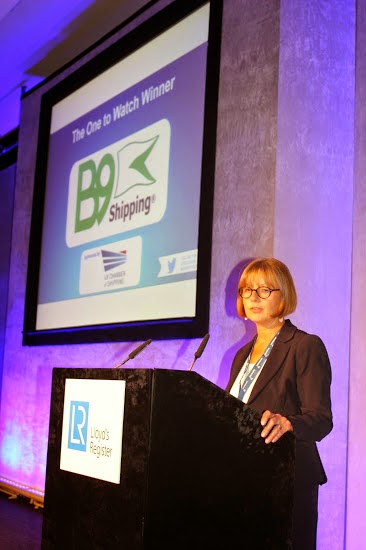 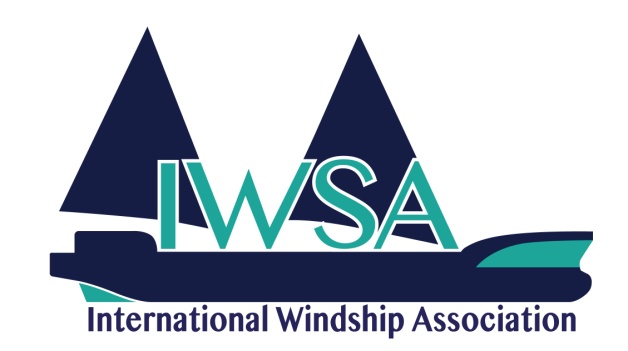 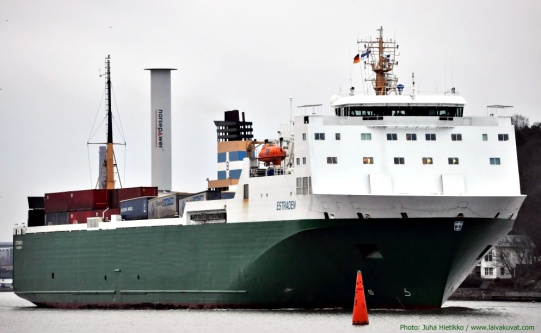 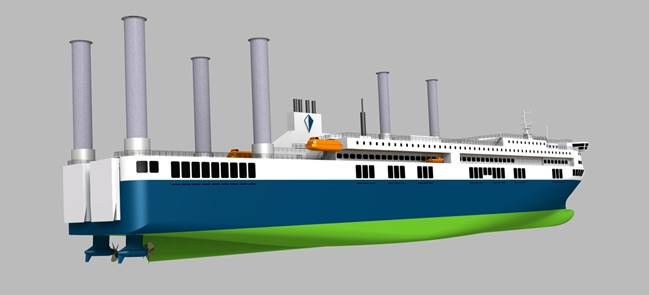 